Mass:Atomic Mass:Atoms of different elements have ____________________ ___________________ ATOMIC MASSThe atomic mass is found by comparing the mass of an atom of an element to the mass of an atom of _______________________Carbon-12 is assigned an atomic mass of exactly 12.000000000000000000000 u (the “u” stands for “_____________________________________”)The mass of _______________________________________ is extremely smallA _____________________________________________ is required to provide enough mass to measure its mass__________________ is a unit that measures the number of atoms that is equivalent to the atomic mass of a particular element.Or…. the molecular mass of a molecule (we will get there shortly!)The abbreviation for the unit mole is ____________. (do not confuse this with molecules!)Reminder: All unit conversions must be completed in the chain conversion format!Example: How many lithium atoms are in 3.2 mol of lithium?Practice Problems:Find the number of chromium ions in 3.5 mol of chromium ions.How many atoms of sodium chloride are in 0.23 mol NaCl?7.3 x 1024 carbon monoxide molecules represent how many moles of carbon monoxide?How many moles of argon do 1.81 x 1022 atoms of argon represent?How many moles of hydrogen are there in a mole of water? How many moles of oxygen are there in a mole of water? Hint: What is the ration of hydrogen atoms to oxygen atoms?1.4 x 1018 Ag atoms represent how many moles of atoms?If your body contains 0.0042 mols of Fe ions in a body, how many atoms of Fe are there in this body?Relative Atomic MassThe MoleName: __________________________
Date: _________________THE MOLE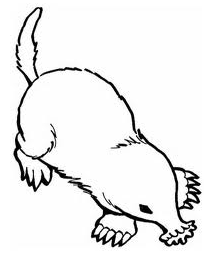 Think about the term “dozen”.We can say …… a dozen eggs = 12 eggs… a dozen books = 12 booksSimilarly, …a mole of particles = 6.02 x 1023 particles… a mole of eggs = 6.02 x 1023 eggs